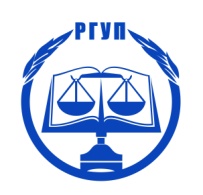 Ростовский филиалФЕДЕРАЛЬНОГО ГОСУДАРСТВЕННОГО  БЮДЖЕТНОГО ОБРАЗОВАТЕЛЬНОГО УЧРЕЖДЕНИЯ  ВЫСШЕГО ОБРАЗОВАНИЯ«Российский государственный университет правосудия»г. Ростов-на-ДонуИНФОРМАЦИОННОЕ ПИСЬМОУважаемые студенты!Приглашаем вас принять участие в ежегодных Научных чтениях «Актуальные проблемы трудового права».К участию в Научных чтениях приглашаются студенты 3 курса факультета непрерывного образования бакалавриата. Научные чтения проходят в два этапа: 22 декабря 2020 года – «Особенности регулирования труда отдельных категорий работников»;29 декабря 2020 года – «Анализ некоторых актуальных проблем трудового права» на базе Ростовского филиала ФГБОУВО «Российский государственный университет правосудия» (в режиме онлайн на платформе Zoom). Ссылки для участия в Научных чтениях будут указаны в программе, которая будет размещена на официальном сайте Ростовского филиала ФГБОУВО «РГУП» не позднее 20 декабря 2020 года.Порядок проведения Научных чтений:22 декабря 2020 года  - 11.50 – 13.10 – проведение мероприятия в режиме онлайн через платформу Zoom;29 декабря 2020 года- 11.50 – 13.10 – проведение мероприятия в режиме онлайн через платформу Zoom.Подведение итогов:В связи со сложившейся ситуацией, связанной с пандемией COVID-19, награждение будет проходить дистанционно (рассылка на email участников)- вручение Дипломов победителей за лучшее представление научной работы, I, II и III место;- вручение благодарственных писем за активное участие в работе Научных чтений.Условия участия:Участие в Научных чтениях бесплатно. По итогам работы Научных чтений планируется издание сборника, который будет направлен участникам мероприятия в pdf формате и размещен на официальном сайте Ростовского филиала ФГБОУВО «РГУП».Для участия в Научных чтениях до 20 декабря 2020 года необходимо прислать пакет материалов на электронную почту galina210867@yandex.ru:  заявку на участие оформленную в соответствие с приложением № 1 в формате Word;статью для публикации в соответствие с приложением № 2 в формате Word; отчет системы поиска текстовых заимствований «Антиплагиат» www.antiplagiat.ru в формате pdf и текста проверенной статьи.Названия прикрепленных документов должны содержать следующую информацию: Заявка/Статья/ (в зависимости от содержания документа). Пример: «Статья Иванов», «Заявка Иванов».Требования к оформлению статьиТекст необходимо оформить в редакторе Word.В начале СТАТЬИ указываются Ф.И.О. автора (полностью), курс обучения, факультет, форма обучения, наименование вуза, город, страна, адрес электронной почты, научный руководитель (обязательно).Формат текста: Microsoft Word (*.doc, *.docx);Язык текста: русский; английский;Ориентация: А4, книжная, альбомная ориентация запрещена;Поля (верхнее, нижнее, левое, правое): 2 см;Шрифт: Times New Roman, размер (кегль) – 14;Межстрочный интервал: полуторный;Объём статьи: не более 5 стр.; Оригинальность текста: не менее 60%. (Проверка осуществляется на сайте: https://www.antiplagiat.ru/);В случае если заявка или статья не соответствуют указанным требованиям, Оргкомитет оставляет за собой право отклонить их без оповещения об этом участника.ОФОРМЛЕНИЕ СТАТЬИРасположение и структура текста внутри статьииндекс УДК (кегль 14, выравнивание с левого края) можно найти на сайте: http://teacode.com/online/udc;название статьи на русском языке (прописные буквы, шрифт – жирный, выравнивание по центру);ФИО автора полностью на русском языке (строчные буквы, шрифт – жирный, выравнивание по правому краю);аннотация на русском языке (кегль 14, не менее 30 слов, выравнивание по ширине);ключевые слова на русском языке (кегль 14, не менее 5 слов, выравнивание по ширине);название статьи, ФИО автора(-ов) (через запятую), аннотация, ключевые слова на английском языке (оформление то же). Место учебы переводить не нужно. Для перевода можно воспользоваться переводчиком: https://translate.yandex.ru/через строку – основной текст статьи (кегль 14, межстрочный интервал – 1,5, абзацный отступ – 1 см, выравнивание по ширине);список литературы: оформляется в конце статьи в порядке использования источника в тексте под названием «Список литературы». В тексте ссылки на литературу обозначаются квадратными скобками с указанием номера источника и через запятую – номера страницы: [5, с. 115]. Подстрочные ссылки запрещены.Уважаемые студенты, обращаем ваше внимание на то, что срок приема заявок продлеваться не будет.Результаты отбора работ и программа круглого стола будут опубликованы в срок до 20 декабря 2020 года на официальном сайте Ростовского филиала -rb.rgup.ruКонтактная информация:Коблева Мария Мухадиновна - заместитель директора по научной работе (тел. (863) 237-44-57 (доб. 174));Кожухова Галина Станиславовна - ст. преподаватель кафедры гражданского права (эл. почта -  galina210867@yandex.ru; тел. 8-988-998-71-32)Приложение 1ЗАЯВКА НА УЧАСТИЕв ежегодных Научных чтениях«Актуальные проблемы трудового права»Приложение 2НАЗВАНИЕ СТАТЬИСмирнов Алексей Федорович,
студент 3 курса очной формы обученияфакультета непрерывного образованияРостовского филиала  ФГБОУВО «РГУП» г. Ростов-на-Дону, Россия,(адрес электронной почты) Научный руководитель: Сергеева Лиуза Михайловна,
старший преподаватель кафедры гражданского права
Ростовского филиала ФГБОУВО «РГУП»Аннотация: текст, текст, текст, текст, текст.
Ключевые слова: текст, текст, текст, текст, текстTITLE OF THE ARTICLE Smirnov Alexey FedorovichAbstract: text, text, text, text, text.
Key words: text, text, text, text, textТекст. Текст. Текст. Текст [1, с. 125]. Текст. Текст [2, с. 132]. Текст. Текст. Текст [3]. Текст. Текст. Текст. Текст. Текст. Текст. Текст [4]. Текст. Текст. Текст. Текст. Текст. Текст. Текст.Список использованных источников:1. Бузгалин А. Человек, рынок и капитал в экономике XXI века // Вопросы экономики. – 2017. – № 3. – С. 125-144.2. Зикунова И. В. Феномен предпринимательской активности в бизнес-цикле постиндустриального развития: монография. – СПб.: Издательство политехнического университета. – 2017. – 132 с.3. Вайс М. Н. Диагностика состояния доречевого развития детей с ДЦП группы «Особый ребенок». Электронный ресурс. – Режим доступа: URL: http://logopedia.by/?p=2553. (дата обращения 24.11.2020)1.Фамилия, имя, отчество (полностью)2.Место учебы, факультет, курс3.Страна, область (республика, край), город4.Контактный телефон иe-mail5.Форма участия(очная, заочная)6.Название доклада7.Наличие презентации (необходимость использования проектора) (да/нет)8.Фамилия, имя, отчество, ученая степень, ученое звание, должность, место работы научного руководителя9.Сертификат участника (да/нет)10.Сертификат научного руководителя (да/нет)11.Дополнительные сведения